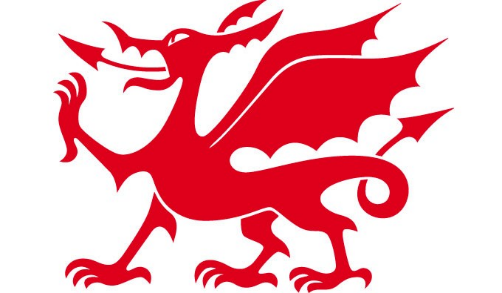 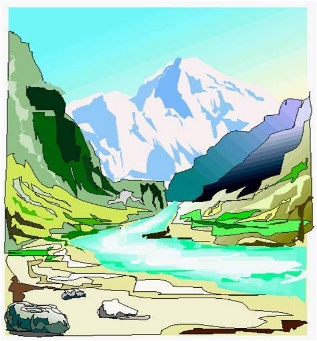 Welcome to Snowdonia Outdoor Adventure Centre!Book now!TASK:    Imagine you want to go to this adventure centre. You can choose three activities you want to do. You can do these activities three times in the week. Now make your personal  timetable. You always do one activity in the morning and one in the afternoon. Here’s our new autumn and winter programme:Choose from a wide range of  outdoor activities:canoeing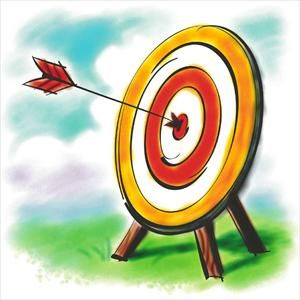 skiinghorse ridingmountain bikingrock climbingrugbyhikingarcherytennisBut there are also interesting courses you can do indoors. Learn about the Welsh culture and language! Here they are:Welsh language course(only Monday, Wednesday and Friday morning)singing in a Welsh choir(only Monday, Tuesday and Friday afternoon)MondayTuesdayWednesdayThursdayFridaymorning(9:00 a.m.          –1:00 p.m.)lunchlunchlunchlunchlunchafternoon(2:00 p.m.        –6:00 p.m.)departure(Abreise)